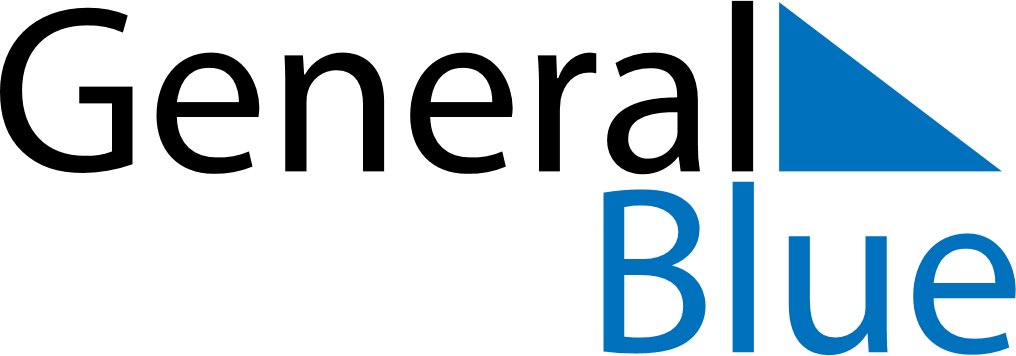 Daily Planner May 20, 2019 - May 26, 2019Daily Planner May 20, 2019 - May 26, 2019Daily Planner May 20, 2019 - May 26, 2019Daily Planner May 20, 2019 - May 26, 2019Daily Planner May 20, 2019 - May 26, 2019Daily Planner May 20, 2019 - May 26, 2019Daily Planner May 20, 2019 - May 26, 2019Daily Planner MondayMay 20TuesdayMay 21WednesdayMay 22ThursdayMay 23FridayMay 24 SaturdayMay 25 SundayMay 26MorningAfternoonEvening